Об утверждении Порядка поощрения должностных лиц, замещающих муниципальные должности, должности муниципальной службы, работников, замещающих должности, не являющиеся должностями муниципальной службы в органах местного самоуправления Тораевского сельского поселения Моргаушского района Чувашской Республики, за счет средств иных межбюджетных трансфертовВ соответствии с постановлением администрации Моргаушского района Чувашской Республики от 03.08.2021г. № 841 «Об утверждении Порядка поощрения муниципальной управленческой команды за содействие достижению значений (уровней) показателей для оценки эффективности деятельности высшего должностного лица (руководителя высшего исполнительного органа государственной власти) Чувашской Республики и деятельности органов исполнительной власти Чувашской Республики на цели поощрения муниципальных управленческих команд в 2021 году» администрация Тораевского сельского поселения Моргаушского района Чувашской Республики постанов л я е т :Утвердить Порядок поощрения должностных лиц, замещающих муниципальные должности, должности муниципальной службы, работников, замещающих должности, не являющиеся должностями муниципальной службы в органах местного самоуправления  Тораевского сельского поселения Моргаушского района Чувашской Республики, за счет средств иных межбюджетных трансфертов согласно приложению.Настоящее постановление вступает в силу после его официального опубликования.Глава администрации Тораевского сельского поселенияМоргаушского района Чувашской Республики                                     Е.В. ОрловПриложение  к постановлениюадминистрации Тораевского сельского поселения Моргаушского района Чувашской РеспубликиПорядокпоощрения должностных лиц, замещающих муниципальные должности,
должности муниципальной службы, работников, замещающих должности, не
являющиеся должностями муниципальной службы в органах местногосамоуправления Тораевского сельского поселения Моргаушского района Чувашской Республики, за счет средств иных межбюджетных трансфертовОбщие положения1.1. Настоящий Порядок определяет механизм предоставления средств, поступающих из районного бюджета Моргаушского района Чувашской Республики на поощрение должностных лиц, замещающих муниципальные должности, должности муниципальной службы, работников, замещающих должности, не являющиеся должностями муниципальной службы в органах местного самоуправления Тораевского сельского поселения Моргаушского района Чувашской Республики, за содействие достижению значений (уровней) показателей для оценки эффективности деятельности высшего должностного лица (руководителя высшего исполнительного органа государственной власти) Чувашской Республики и деятельности органов исполнительной власти Чувашской Республики на цели поощрения муниципальных управленческих команд в 2021 году (далее - поощрение, иной межбюджетный трансферт).II. Поощрение должностных лиц, замещающих муниципальные должности или должности муниципальной службы в органах местного самоуправленияТораевского сельского поселения Моргаушского района Чувашской Республики2.1. Средства на поощрение должностных лиц, замещающих муниципальные должности, должности муниципальной службы, работников, замещающих должности, не являющиеся должностями муниципальной службы в органах местного самоуправления Тораевского сельского поселения Моргаушского района Чувашской Республики предоставляются в пределах лимитов бюджетных обязательств,  доведенных администрации 	Тораевского сельского поселения Моргаушского района Чувашской Республики.Размер поощрения должностных лиц, замещающих муниципальные должности, должности муниципальной службы, работников, замещающих должности, не являющиеся должностями муниципальной службы в органах местного самоуправления Тораевского сельского поселения Моргаушского района Чувашской Республики, в том числе главы Тораевского сельского поселения Моргаушского района Чувашской Республики (далее - служащий поселения) определяется пропорционально должностному окладу служащего поселения по замещаемой в 2020 году должности за фактически отработанное время.По решению (предложению) главы администрации Моргаушского района Чувашской Республики (его представителя) в отношении главы Тораевского сельского поселения Моргаушского района Чувашской Республики размер поощрения может устанавливаться как в размере коэффициента к должностному окладу, так и в абсолютных размерах, с учетом его вклада в достижение показателей эффективности за 2020 год.По решению (предложению) главы Тораевского сельского поселения Моргаушского района Чувашской Республики в отношении служащего поселения размер поощрения может устанавливаться как в размере коэффициента должностному окладу, так и в абсолютных размерах, с учетом его вклада достижение показателей эффективности за 2020 год.Конкретные размеры поощрения служащих поселения устанавливаются распоряжением администрации	 Тораевского сельского поселения Моргаушского района.Конкретный размер поощрения главы Тораевского сельского поселения Моргаушского района устанавливается распоряжением  администрации  Тораевского сельского поселения Моргаушского района по согласованию с главой администрации Моргаушского района Чувашской Республики (его представителем).Чăваш Республики Муркаш районĕнТурайял поселенийĕн администрацийĕЙЫШĂНУ04.08.2021 ç. № 22Анаткас яле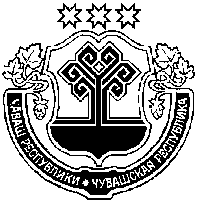 Чувашская Республика АдминистрацияТораевскогосельского поселенияМоргаушского района     ПОСТАНОВЛЕНИЕ04.08.2021 г. № 22д. Анаткасы